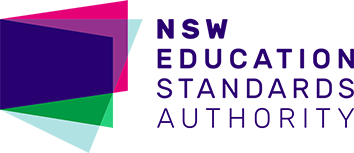 Mathematics Standard 1 Year 12This support material is no longer availableFor additional support materials please visit the Mathematics Standard syllabus on the NESA website.